“匠心·职场秀”简历精英挑战大赛一、大赛宗旨为培养学生综合求职技能，提高就业竞争力；帮助学生明确企业对人才的需求标准，提前规划职业生涯；同时为高校的人才培养及企业的用人所需建立良好的合作桥梁，特举办此次简历大赛。大赛以培养学生成为应用型人才、提高求职成功率为目的，旨在搭建一个展示大学生求职能力及软实力的平台，为企业选拔优秀人才。二、组织单位指导单位：教育部行业教育指导委员会办公室主办单位：高校毕业生就业协会承办单位：中企国教技术培训（北京）中心协办单位：山东省校企合作促进会          中国成人教育协会网络中心支持单位：中关村科技集团赛伯乐投资集团国家军民融合产业技术创新战略联盟国家开放大学产教融合研究中心大赛平台：万企千校网（www.uec.org.cn）三、大赛形式1.比赛形式为个人赛，参赛学生在大赛官网注册报名即可。2.每个队伍由一名学生和一位指导老师组成。3.参赛选手在规定时间内登陆大赛官网（http://www.uec.org.cn/）报名、上传作品并完善个人信息。由专家评审委员会对参赛队伍提交的作品进行评审，并公布获奖名单。4.一名学生只能提交一份简历；一名指导教师最多指导三支队伍。5.简历内容必须真实有效。四、参赛对象（一）参赛人员普通高等学校，中等职业学校准毕业生,专业不限。（二）参赛人员基本能力要求1.良好的设计创新能力；2.良好的书面表达能力；3.良好的临场应变能力。五、大赛说明及评审方式（一）大赛主题大赛主题为“展示自我，show出精彩”。（二）评委组成 1.专家评审委员会；2.知名企业HR；3.在线网友。（三）初赛评选标准1.提交内容：（1）个人简历，格式为PDF。注意：上传的文件务必由office2007及以上版本转换成PDF格式，不可使用PDF转换器等工具。微视频①视频内容：内容分为两部分，第一部分为个人介绍和参赛宣言；第二部分为学校老师和同学们的评价（请老师和至少3位同学在镜头前进行评价）。 ②视频时间：2-3min。③视频名称：【2018简历大赛_学校_姓名】（修改自己的学校和姓名）。④上传方式：首先把视频上传到腾讯、爱奇艺或优酷网，然后把上传视频的“flash地址”输入到大赛官网上传作品处的文本框中。2.评分标准（满分100分）（四）决赛评选标准决赛为现场决赛，评委由企业资深人力资源总监组成，对于优秀选手评委可决定现场录用。决赛由职场初印象（30分）、职业技能测评（50分）、职场双选择（10分）、网络投票（10分）五个环节构成。奖项设置本项赛事设全国一、二、三等奖若干名（视实际参赛规模而定），并根据各校报名和获奖情况，面向各组织单位颁发组织奖，面向指导老师颁发优秀指导教师奖等。七、附注1.大赛流程提交回执：2018年10月09日- 11月10日在线报名：2018年10月08日- 11月08日作品提交：2018年11月11日- 11月30日网络投票：2018年11月11日9：00— 12月7日15:00作品初审：2018年 12月1日- 12月10日公布决赛名单：2018年12月10日网络投票：2018年12月10日9：00— 12月20日15:00现场决赛：2018年12月22日颁奖典礼：2018年12月23日2.联系方式组委会：王秀秀电话：010-66083178  邮箱：dasai@uec.org.cn3.注意事项（1）本次大赛只接受网上报名，所有参赛选手需注册成为万企千校网用户（www.uec.org.cn），进行大赛报名并上传作品；（2）所有参赛作品概不退稿，请自行保留底稿；（3）以上安排可能会根据实际情况略有调整；（4）本次活动最终解释权归大赛组委会所有。及时了解岗位证书、产教融合、就业创业、大赛动态，请扫描下方二维码。岗位认证           就业创业平台         大赛动态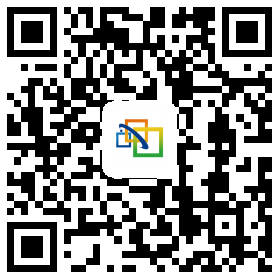 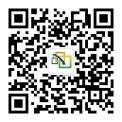 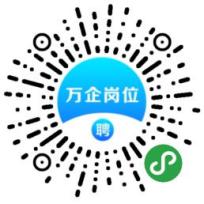 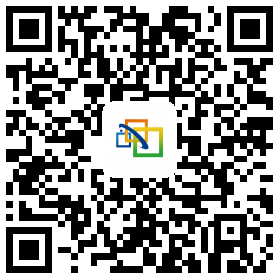 项目项目项目分值简历书面表达完整性、真实性5分简历书面表达准确性、条理性5分简历书面表达规范化、逻辑化、构思新颖5分简历版面美观大方、格式清晰5分简历版面创新性、实用性10分简历内容基本信息10分简历内容教育背景10分简历内容实践经历10分简历内容求职意向10分微视频20分网络投票2018年11月11日9：00— 12月7日15:00，请关注微信公众号为自己喜爱的作品投票。评审委员会将在投票结束后按投票的数量计算分数。2018年11月11日9：00— 12月7日15:00，请关注微信公众号为自己喜爱的作品投票。评审委员会将在投票结束后按投票的数量计算分数。10分